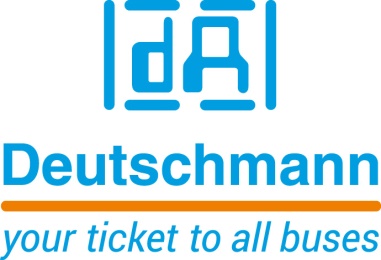 PRESSEMITTEILUNG 					01/2019_DZur Veröffentlichung freigegeben: Juli 2019Deutschmann Automation: Neue ARM-basierende Embedded- Modulbaureihe ermöglicht schnelle Kommunikation im IoT-NetzwerkBad Camberg – Deutschmann Automation, der Spezialist für industrielle Datenkommunikation, stellt mit UNIGATE IC2 PROFIBUS das erste Mitglied aus seiner neuen Embedded-Baureihe UNIGATE IC2 vor. Die leistungsfähigen All-in-One Busknoten UNIGATE IC2 basieren auf der Prozessortechnologie ARM Cortex-M4 und bieten damit einen deutlichen Leistungssprung im Vergleich zu der bewährten Baureihe UNIGATE IC von Deutschmann. Das sofort lauffähige Modul UNIGATE IC2 PROFIBUS stellt eine zuverlässige PROFIBUS-Konnektivität zur Verfügung und lässt sich schnell und einfach in ein Endgerät oder Sensorsystem einbauen. Damit können die Entwicklungskosten und die Markteinführung netzwerkfähiger Produkte deutlich optimiert werden.Die Protokollanbindung des UNIGATE IC2-Moduls zum Endgerät wird flexibel durch Skript-Programmierung mit dem kostenfrei erhältlichen Protocol Developer Tool von Deutschmann Automation realisiert. Mit der Embedded-Baureihe UNIGATE IC2 lässt sich die Abarbeitungszeit der Skripte in Abhängigkeit von den verwendeten Befehlen um den Faktor 50 bis 80 im Vergleich zu den Vorgängerprodukten reduzieren. So können einfache Skripte jetzt in wenigen Mikrosekunden abgearbeitet werden. Die UNIGATE IC2-Module  sind auch in der Lage, umfangreiche Skripte sehr schnell abzuwickeln.Die schnelle Embedded-Baureihe UNIGATE IC2 erzielt im Vergleich zu UNIGATE IC deutlich höhere Übertragungsraten bei der Kommunikation über SPI oder UART. Der SPI-Bus erreicht derzeit eine Übertragungsrate von 12 Mbit/s im Master-Betrieb, 33 Mbit/s sind in der Erprobung. Im Slave-Betrieb werden 10 Mbit/s erreicht. Die UART-Schnittstelle unterstützt Baudraten von bis zu 7,5 MBaud.Selbstverständlich ist die leistungsstarke UNIGATE IC2-Baureihe Pin-kompatibel zu den weit verbreiteten Embedded-Lösungen UNIGATE IC von Deutschmann, die auch weiterhin erhältlich sind und unterstützt werden. Der Leistungsumfang der Firmware ist identisch und vorhandene Skripte zur Protokollanbindung der All-in-One-Busknoten können weiterhin genutzt werden. Unter Umständen sind durch das veränderte Timing geringfügige Anpassungen notwendig. Deutschmann Automation reagiert mit der Entwicklung des UNIGATE IC2 PROFIBUS auf die nach wie vor starke Nachfrage nach Feldbusmodulen, die allerdings immer höhere Leistungsanforderungen erfüllen müssen. UNIGATE IC2 in der PROFIBUS-Ausführung ist ab sofort verfügbar. In Kürze sollen Produkte für Fast Ethernet/ModbusTCP und EtherCAT folgen.Unter dem Markennamen UNIGATE liefert Deutschmann Automation verschiedene Baureihen an Feldbus- und Industrial Ethernet Gateways, Embedded-Lösungen und Protokollkonverter für netzwerkfähige Systeme. Die kompatiblen Datenkommunikationsprodukte werden in Deutschland entwickelt und gefertigt. Um eine lange Verfügbarkeit der Produktreihen zu gewährleisten setzt Deutschmann in seinen Produkten nur langzeitverfügbare Bauteile ein.Über Deutschmann AutomationDeutschmann Automation mit Sitz in Bad Camberg entwickelt und fertigt seit mehr als zwei Jahrzehnten innovative Netzwerkkomponenten für die industrielle Datenkommunikation. Unter dem Markennamen UNIGATE werden verschiedene Baureihen an Feldbus- und Industrial Ethernet Gateways und Embedded-Lösungen sowie Entwicklungswerkzeuge für die Realisierung von Industrie 4.0 angeboten. Dank eines kompetenten Qualitätsmanagements und der kontinuierlichen Weiterentwicklung aller Produkte zählt das Unternehmen zu den führenden Anbietern in der Automatisierungsbranche.Deutschmann AutomationGmbH & Co.KG
Michael ReiterCarl-Zeiss-Straße 865520 Bad CambergTel.: 06434 94330Email: info@deutschmann.de 
Internet: www.deutschmann.deAnsprechpartner für redaktionelle Fragen: Technisches RedaktionsbüroRosemarie KrauseLeibengerstr. 2981829 MünchenTel.: 089 906637